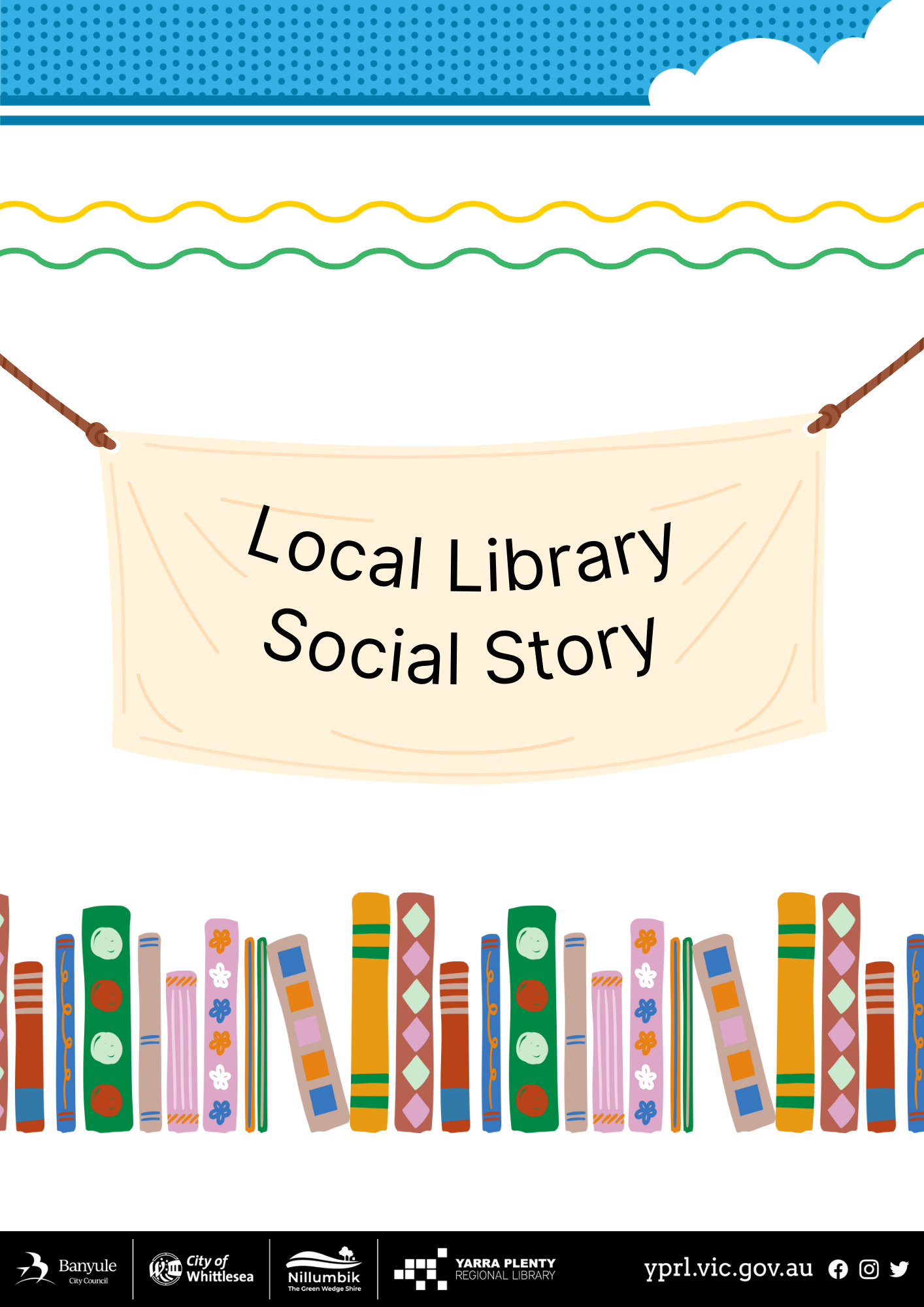 I go to the Thomastown LibraryI go to the library.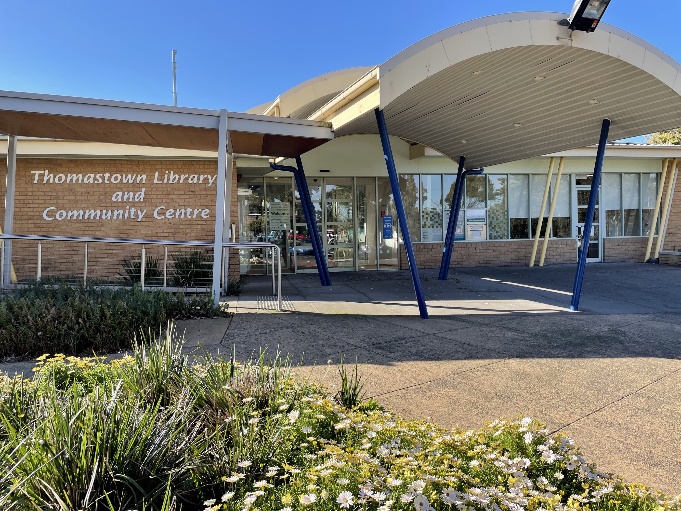 I come inside, past the Neighbourhood house and into the library.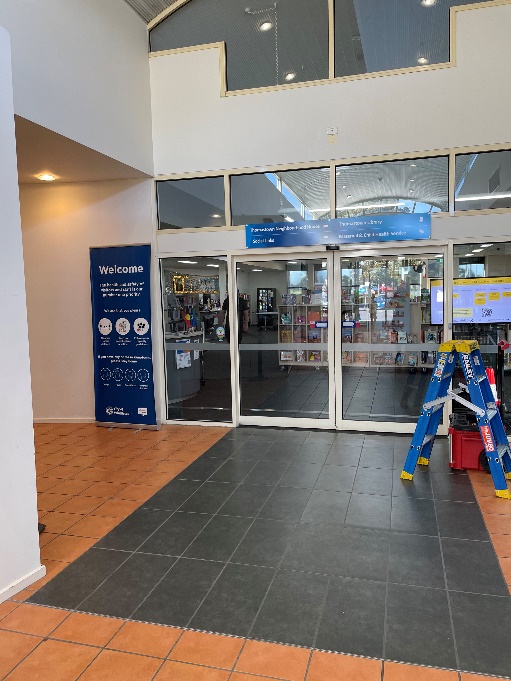 I can pick a book,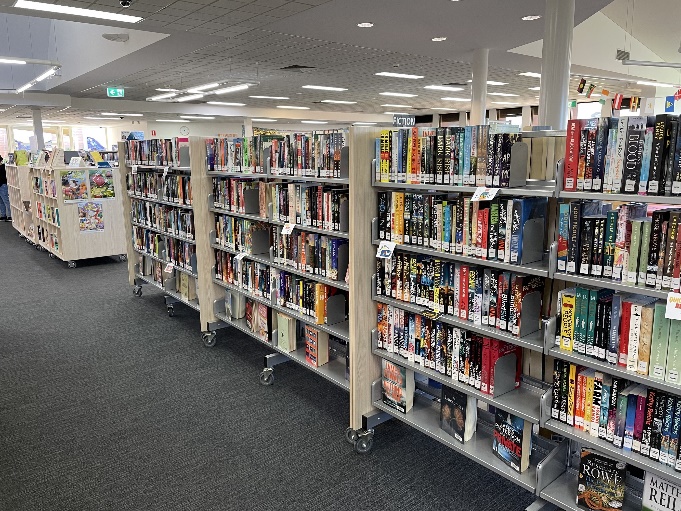 Or I can pick a DVD.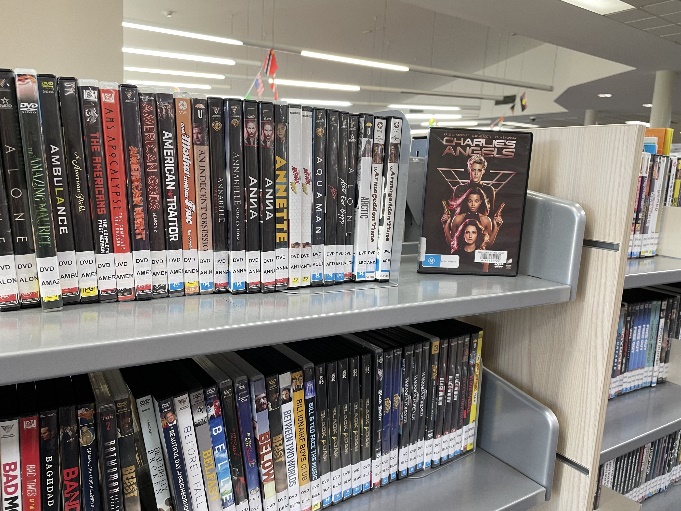 I can use the computers.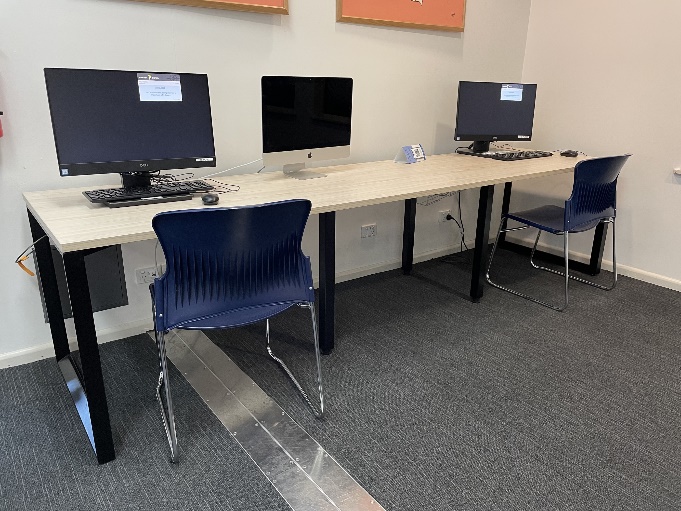 I can do an activity.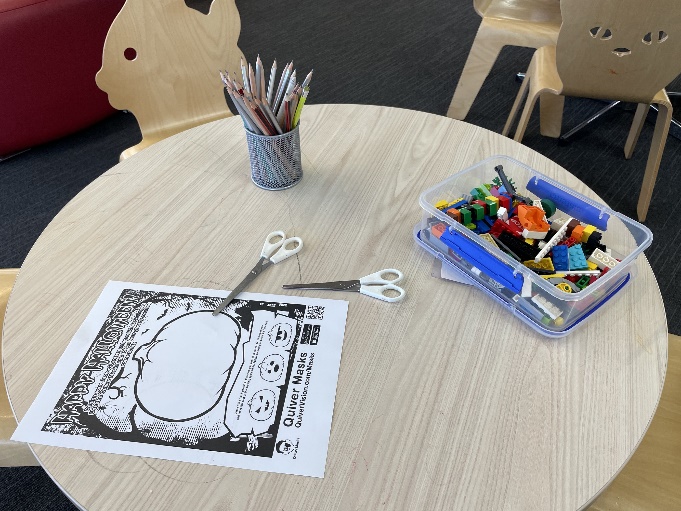 I can borrow a book or a DVD.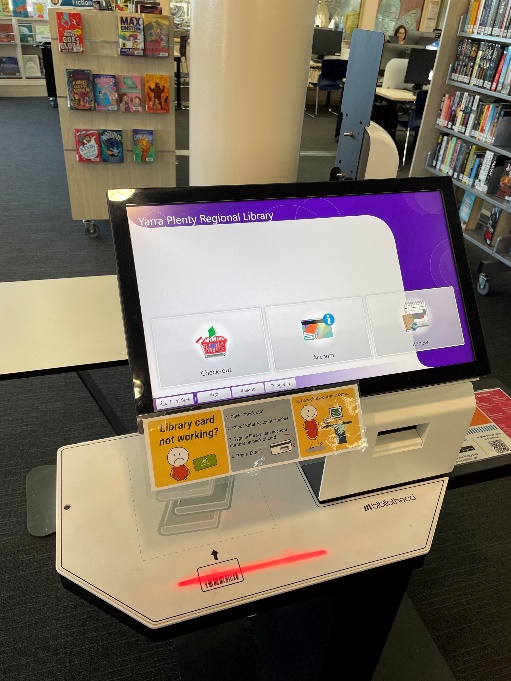 Next time I come I can return my book.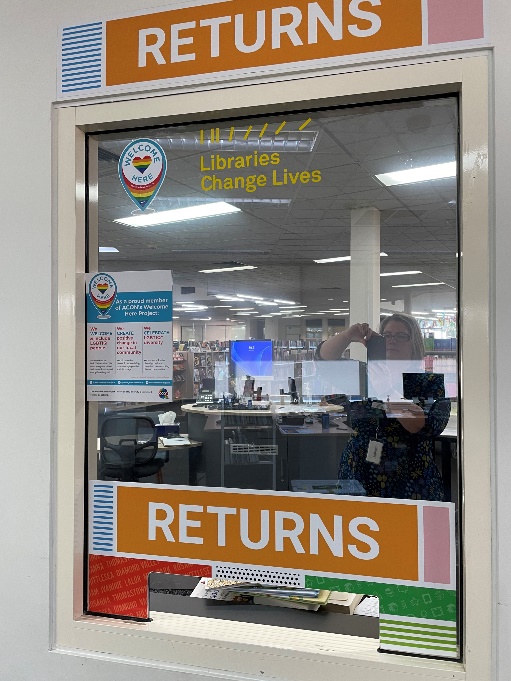 I can talk, but I can’t be too loud.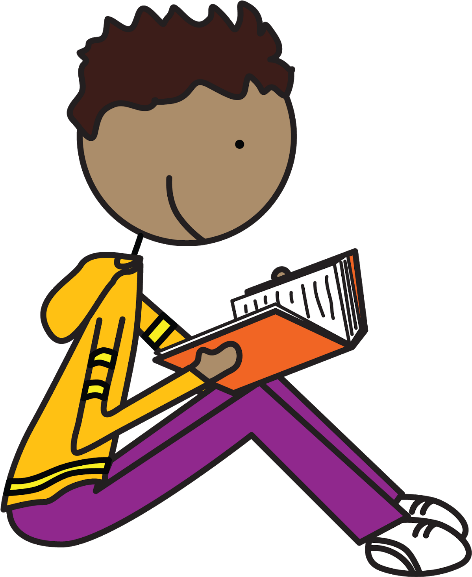 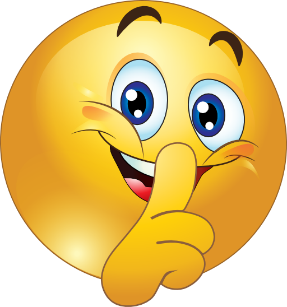 If I need help I can ask a librarian.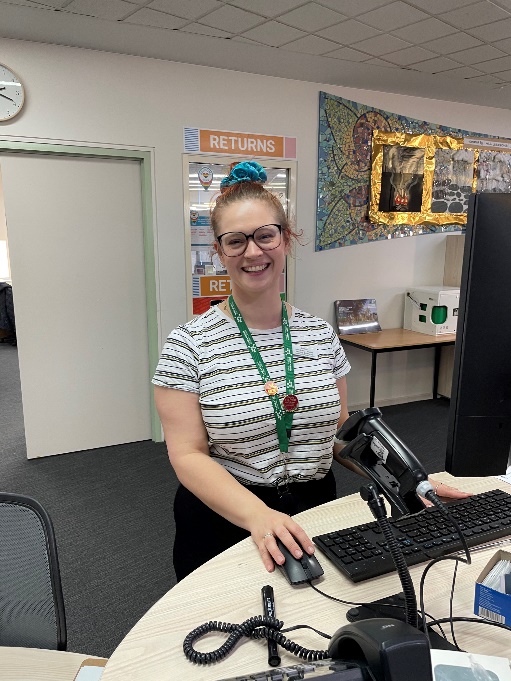 I like going to the library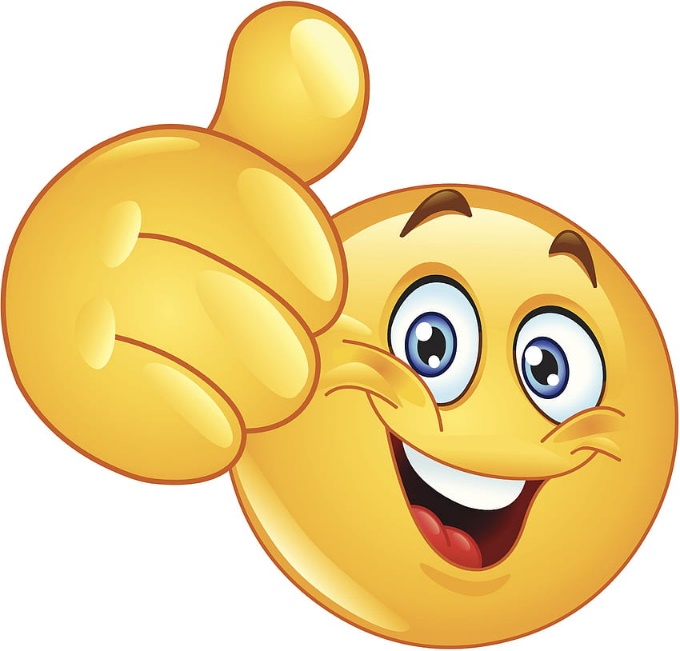 